
	Institut für Berufspädagogik
	Studiengang BSP/TGP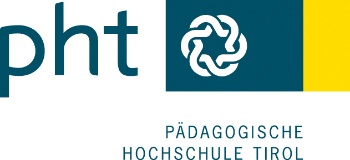 Thema:	Aufgabenstellungen unter Berücksichtigung von DiversitätEingereicht von: 	Johannes PetterMatrikelnummer: 	0017181Datum: 	2. Jänner 2017Modulnummer: 	725 BT 02bModulbezeichnung: 	Diversität und interkulturelle PädagogikLehrveranstaltung:	FachdidaktikEingereicht bei:  	Prof. Renate Mitterer, BEdMethodisch-didaktische BeschreibungAllgemeiner Hinweis zu allen AufgabenIch habe die diversen Aufgabenstellungen hinsichtlich des Diversitätsaspektes „Leistungsunterschiede“ zusammengestellt. Jede Aufgabe enthält verschiedene Levels bzw. Schwierigkeitsstufen. Die Einteilung erfolgt von Level 1 (einfach) über Level 2 (anspruchsvoll) bis zu Level 3 (schwierig). Das jeweilige Niveau findet man gleich oben rechts auf jedem Aufgabenblatt. Alle Aufgaben werden vor Bearbeitung durch die SchülerInnen zur freien Entnahme vorne in der Klasse aufgelegt. Die SchülerInnen entscheiden sich selbstständig für ihr individuelles Level. Ziel ist es, niemanden zu überfordern aber auch nicht zu unterfordern.Einstiegsbeispiel Angebotsvergleiche von UnternehmenDie Voraussetzung um dieses Beispiel lösen zu können sind Grundkenntnisse zur Rabatt- und Skontoberechnung, welche die SchülerInnen bereits in den Vorstunden erworben haben. Zu Beginn wird das Rechenschema im Plenum besprochen.Das Einstiegsbeispiel soll als Musterbeispiel fungieren. Im Level 1 ist das gesamte Musterbeispiel bereits durchgerechnet, die Prozentstaffel angegeben sowie die Rechenwege dargestellt. Die Schülerin bzw. der Schüler soll dann ein gleichartiges Beispiel mit anderen Zahlen durchrechnen. Hier sollen die Lernenden die nötige Sicherheit sowie das Selbstvertrauen für weitere Rechenbeispiele gewinnen. Im dargestellten Rechenschema wurden die Begriffe „netto“ und „brutto“ bewusst in fett gedruckt um Flüchtigkeitsfehler zu vermeiden. Ebenso wurden nochmals die jeweiligen Synonyme der beiden Begriffe notiert. Im Level 2 wird vorausgesetzt, dass die Jugendlichen die bereits vorher geübten Rechenschritte im Schema kombinieren können und auch keine Nebenrechnungen mehr zu Lösung benötigen. Die Aufgaben werden in beiden Levels alleine gelöst. Die Ergebniskontrolle erfolgt über Beamer. Die einzelnen Rechenschritte von beiden Berechnungen werden am Ende im Plenum besprochen.Angebotsvergleich beim SnowboardkaufDie Levels dieser Aufgabe unterscheiden sich in erster Linie durch die Aufbereitung der nötigen Informationen zur Preisberechnung. Im Level 1 werden die einzelnen Indikatoren wie z. B. Rabatt schön strukturiert, sehr übersichtlich und somit leicht auffindbar für die SchülerInnen dargestellt. Im Level 2 hingegen müssen sich die Lernenden die relevanten Informationen aus dem Fließtext herausfiltern und im Schema richtig zuordnen. In beiden Schwierigkeitsstufen befinden sich zusätzliche Bonusaufgaben in höheren Schwierigkeitsstufen. Die SchülerInnen sollen durch diese freiwilligen Zusatzaufgaben dazu animiert werden, ihre Grenzen auszuloten und sich selber mehr zuzutrauen. Manch eine bzw. einer wird sicherlich überrascht sein, welche Fähigkeiten in ihr bzw. ihm stecken. Diese Aufgabe soll wiederum alleine gelöst werden. Die Ergebniskontrolle erfolgt durch eine individuelle Selbstkontrolle am Lehrerpult. Die Antworten auf die Frage 3 werden im Anschluss noch im Plenum diskutiert.Angebotsvergleich Autokauf VW GolfAm Anfang wird der Unterschied des privaten Angebotsvergleiches zum Unternehmer im Plenum erklärt und besprochen.Die Aufgabenbeschreibung erfolgt hier, wie bereits im vorigen Beispiel, sauber strukturiert im Level 1 bzw. als Fließtext im Level 2. Wiederum wurden Bonusaufgaben in höheren Schwierigkeitsstufen eingebaut. Im Level 1 werden den Lernenden die Berechnungsschemata in Tabellenform vorgegeben. Dabei soll vermieden werden, dass manche Informationen in der Berechnung vergessen bzw. übersehen werden. Außerdem kann sich die Schülerin bzw. der Schüler voll und ganz auf das Rechnen konzentrieren und muss nicht ständig das Berechnungsschema im Hinterkopf haben. Level 1 enthält auch weitere Rechenhilfen in Tabellenform wie z. B. eine vorgefertigte Schlussrechnung. Bei der letzten Aufgabe (Level 3) wird die Lösungszahl auf dem Berechnungsblatt vorgegeben. Diese Vorgehensweise soll die SchülerInnen ermutigen, verschiedene Lösungswege zu testen bis sie letztendlich zum richtigen Ergebnis gelangen. Die Aufgabe ist als Einzelarbeit gedacht. Am Ende erfolgt eine individuelle Selbstkontrolle am Lehrerpult.Billa EinkaufDiese Aufgabe im Level 2 und 3 kann als didaktische Reserve für die schnellsten SchülerInnen in der Stunde oder als Hausaufgabe eingesetzt werden. Hintergrund der Aufgabenstellung ist der absolute Praxisbezug für das Privatleben der SchülerInnen. Sie sollen ein Gespür dafür bekommen, in welchem Ausmaß man sich im täglichen Leben bares Geld sparen kann. Vielerlei Bezeichnungen auf Flugblättern können von SchülerInnen nicht richtig eingeordnet bzw. interpretiert werden. Schlagwörter wie „1+1 gratis“, „MWSt geschenkt“ usw. fallen etwa darunter. Hier ist es sinnvoll, sich einmal intensiv mit einem Flugblatt zu beschäftigen um die SchülerInnen für Alltagseinkäufe fit zu machen. Ebenso ist es wichtig, dass die SchülerInnen den Gegenwert von prozentmäßigen Rabatten in Euro umrechnen können. Dabei bekommen die Lernenden ein Gefühl dafür, welche Rabatte sich lohnen und welche nicht. Auch können mit dieser Übung beispielsweise Gewichtsumrechnungen wieder in Erinnerung gerufen werden.Im Level 2 wurden die Lösungen der ersten Zeile komplett vorgegeben. Die restlichen Kästchen wurden teilweise befüllt. Die SchülerInnen sollen verschiedene Varianten durchprobieren, bis sie auf die richtige Lösung stoßen. Im Level 3 sind alle Werte von den Schülerinnen und Schülern selber zu berechnen.Die Kontrolle der Ergebnisse erfolgt selbstständig am Lehrerpult bzw. erfolgt eine Nachbesprechung im Plenum falls dies erforderlich ist.Angebotsvergleiche von Unternehmen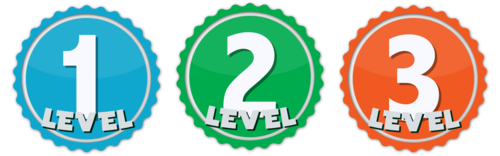 BeispielDein Lehrbetrieb kauft Kochgeschirr zum Listenpreis netto von 8.256,00 EUR. Er erhält 5 % Rabatt und 2 % Skonto. Zustellkosten: 35,00 EUR inkl. USt.Angebotsvergleiche von UnternehmenHinweise:Netto = ohne Umsatzsteuer, exkl. UmsatzsteuerBrutto = mit Umsatzsteuer, inkl. UmsatzsteuerAngebotsvergleiche von UnternehmenMusterbeispielDein Lehrbetrieb kauft Kochgeschirr zum Listenpreis von 8.256,00 EUR netto.Er erhält 5 % Rabatt und 2 % Skonto. Für die Zustellung werden 35,00 EUR brutto verrechnet.Angebotsvergleiche von UnternehmenBeispielListenpreis 8.256,00 EUR netto, 7 % Rabatt, 3 % Skonto, Zustellkosten 42,00 EUR bruttoLÖSUNG Level 2Bsp.Dein Lehrbetrieb kauft Kochgeschirr zum Listenpreis netto von 8.256,00 EUR. Er erhält 5 % Rabatt und 2 % Skonto. Zustellkosten: 35,00 EUR inkl. USt.Listenpreis netto	8256,00 EUR	100%-Rabatt 5 %	412,80 EUR	5%Zwischensumme	7843,20 EUR	95%	100%+ Umsatzsteuer 20 %	1.568,64 EUR		20%Rechnungsbetrag	9411,84 EUR		120%	100%-Skonto 2 %	188,24 EUR			2%Barverkaufspreis	9223,60 EUR			98%+Zustellkosten	35,00 EURZahlungsbetrag	9258,60 EURLÖSUNG Level 1Dein Lehrbetrieb kauft Kochgeschirr zum Listenpreis netto von 8.256,00 EUR. Er erhält 7 % Rabatt und 3 % Skonto. Zustellkosten: 35,00 EUR inkl. USt.Listenpreis netto	8256,00 EUR-Rabatt 7 %	577,92 EURZwischensumme	7.678,08 EUR+ Umsatzsteuer 20 %	1.535,62 EURRechnungsbetrag	9.213,70 EUR-Skonto 3 %	276,41 EURBarverkaufspreis	8.937,29 EUR+Zustellkosten	42,00 EURZahlungsbetrag	8.979,29 EURAngebotsvergleich UnternehmenFür eine Bestellung der Sportclubs Zillertal benötigt die Outdoor GmbH bis spätestens in 6 Wochen 150 Snowboards. Es liegen zwei Angebote vor: Angebot 1 – Firma Mistral, München (keine Geschäftsbeziehung)Listenpreis netto je Board 	200,00 EUR nettoFrachtkosten insgesamt 		740,00 EUR bruttoLieferfrist				4 – 8 Wochen Rabatt 				20 %Skonto 				3 % bei Zahlung innerhalb von 10 Tagen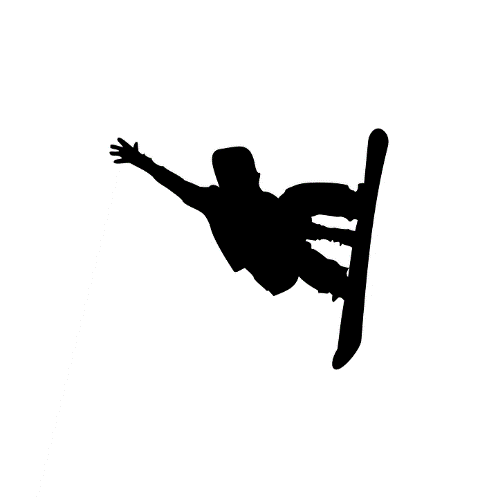 Angebot 2 – Firma Burton, Münster (bestehende Geschäftsbeziehung)Listenpreis je Board 		180,00 EUR nettoFrachtkosten je Board 		4,00 EUR bruttoLieferfrist 				3 WochenRabatt 				10 %Skonto 				2 % bei Zahlung innerhalb von 14 TagenAufgaben: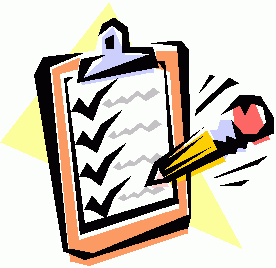 Berechne den Zahlungsbetrag für die beiden Angebote. Schreibe dabei das Schema sauber an! (Hinweis: Beginne mit dem Gesamtbetrag für alle Boards)a) Welches Angebot ist preislich günstiger?
b) Wie hoch ist der Unterschiedsbetrag in Euro?Bonusaufgaben (freiwillig – Level 2 und 3)Warum könnte sich die Outdoor GmbH trotzdem für das teurere Angebot entscheiden?Wie hoch ist der Unterschiedsbetrag in Prozent im Vergleich zum Preis des teureren Angebotes?Angebotsvergleich UnternehmenFür eine Bestellung der Sportclubs Zillertal benötigt die Outdoor GmbH bis spätestens in 6 Wochen 150 Snowboards. Es liegen zwei Angebote vor:Angebot 1:Die Firma Mistral aus München (keine Geschäftsbeziehung) bietet zum Listenpreis von 200,00 EUR netto je Board an. Aufgrund der Stückzahl wird ein Mengenrabatt von 20 % gewährt. Als Zahlungskondition wurden 3 % Skonto bei Zahlung innerhalb von 10 Tagen vereinbart. Die Lieferung der Snowboards von München bis zur Outdoor GmbH kostet 740,00 EUR inkl. USt. Die Lieferung wurde innerhalb von 4 – 8 Wochen zugesagt.Angebot 2:Die Firma Burton, ein langjähriger Geschäftspartner, bietet zum Listenpreis von 180,00 EUR netto je Board an. Als Stammkunde erhalten wir einen Rabatt von 10 %. Für Zahlungen innerhalb 14 Tagen erhalten wir 2 % Skonto. Pro Snowboard wird ein Frachtkostenanteil von 4,00 EUR inkl. USt verrechnet. Die Lieferungen erfolgen verlässlich immer nach spätestens  3 Wochen.Aufgaben: Berechne den Zahlungsbetrag für die beiden Angebote. Schreibe dabei das Schema sauber an!a) Welches Angebot ist preislich günstiger?
b) Wie hoch ist der Unterschiedsbetrag in Euro?Warum könnte sich die Outdoor GmbH trotzdem für das teurere Angebot entscheiden?Bonusaufgabe (freiwillig – Level 3)Wie hoch ist der Unterschiedsbetrag in Prozent im Vergleich zum Preis des teureren Angebotes?Lösung Angebotsvergleich SnowboardsAufgaben:Berechne den Zahlungsbetrag für die beiden Angebote. Schreibe dabei das Schema sauber an!a)Welches Angebot ist preislich günstiger? Angebot Firma Mistral
b) Wie hoch ist der Unterschiedsbetrag in Euro? 500,80 EURWarum könnte sich die Outdoor GmbH trotzdem für das teurere Angebot entscheiden? Weil mit der Firma Burton bereits Erfahrungen durch die bestehende Geschäftsbeziehung vorhanden sind und die Lieferzeit niedriger ist. Bei Firma Mistral könnte eventuell der Liefertermin mit dem Zillertaler Sportclub nicht eingehalten werden.Wie hoch ist der Unterschiedsbetrag in Prozent im Vergleich zum Preis des teureren Angebotes? 
500,80 x 100 : 29.176,80 = 1,72 %Angebotsvergleiche von PrivatpersonenLetztverbraucher verwenden folgende Berechnung: Angebotsvergleich VW Golf RabbitDie Familie Tekcan plant die Anschaffung eines neuen Autos. Sie haben sich für einen VW Golf Rabbit entschieden. Es wurden bei den Autohändlern in der Nähe verschiedene Angebote eingeholt. Auch im Internet wurde ein Angebot geprüft.Die verschiedenen Angebote sollen nun verglichen werden, um den preisgünstigsten Anbieter zu finden. Angebot 1: Fa. VW PS-Stark, ImstListenpreis € 26.590,00 inkl. USt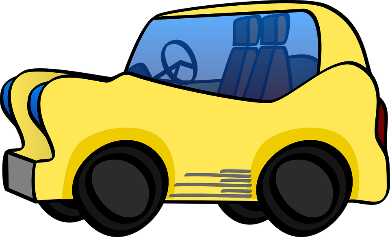 12 % Rabatt2 % SkontoAngebot 2: Fa. VW Neuhauser, LandeckListenpreis € 24.550,00 inkl. USt5 % Rabatt Angebot 3: Internet (www.autokauf-direkt.at), Standort: SalzburgListenpreis € 24.015,00 inkl. UStAnreise mit Zug von Landeck nach Salzburg Stadt € 95,00Benzinkosten Rückfahrt mit dem neuen Auto von Salzburg nach Landeck € 80,00. Aufgaben:Bei welchem Anbieter soll das Auto gekauft werden?Um wie viel Euro liegt das höchste Angebot über dem günstigsten?Bonusaufgaben (freiwillig - Level 2 und 3)Angenommen du verdienst € 8,30 pro Stunde. Wieviel Tage müsstest du arbeiten, um den Preisunterschied zwischen dem höchsten und dem günstigsten Angebot hereinzuarbeiten? (1 Tag hat 8 Arbeitsstunden) – Runde auf volle Tage.Wie hoch ist die Differenz in Prozent? Runde das Ergebnis auf eine
Dezimalstelle!Verwende für die Berechnungen nachstehende Tabellen.Lösungen: Die Lösungen kannst du beim Lehrerpult einsehen. Am Ende der Aufgabe kannst du zusätzlich eine Selbstkontrolle machen. Angebotsvergleich VW Golf RabbitAufgabe a)Angebot 1:Angebot 2:Angebot 3:0/0 bitte umblätternAufgabe b) Vergleich des höchsten und niedrigsten Angebotes:Die Differenz zwischen dem höchsten und dem günstigsten Angebot liegt bei ______________. Bonusaufgaben:Aufgabe c)Für die Differenz zwischen dem höchsten und dem günstigsten Angebot muss ich ____Tage arbeiten. Aufgabe d) Differenz in % zwischen dem höchsten und dem niedrigsten Angebot:Die Differenz in % zwischen dem höchsten und dem günstigsten Angebot beträgt ___%.Eigenkontrolle: Wenn du bei Aufgabe d) eine Differenz von 5,5 % berechnet hast, kannst du davon ausgehen, dass deine Berechnungen richtig sind. Angebotsvergleich VW Golf RabbitDie Familie Tekcan plant die Anschaffung eines neuen Autos. Sie haben sich für einen VW Golf Rabbit entschieden. Es wurden bei den Autohändlern in der Nähe verschiedene Angebote eingeholt. Auch im Internet wurde ein Angebot geprüft.Die verschiedenen Angebote sollen nun verglichen werden, um den preisgünstigsten Anbieter zu finden. Angebot 1: Fa. VW PS-Stark, ImstDer Angebotspreis für den VW Golf Rabbit liegt bei € 26.590,00 inkl. USt. Weil es ein Vorführwagen ist erhält Herr Tekcan einen Rabatt von 12 %. Herr Tekcan hat zusätzlich noch einen Skonto von 2 % Skonto ausverhandelt, wenn er das Auto innerhalb von 7 Tagen bezahlt.Angebot 2: Fa. VW Neuhauser, LandeckDie Firma Neuhauser verlangt für den VW Golf Rabbit € 24.550,00 inkl. USt. Herr Tekcan konnte mit dem Verkäufer einen Rabatt über 5 % vereinbaren.Angebot 3: Internet (www.autokauf-direkt.at)Der VW Golf Rabbit wird online um € 24.015,00 inkl. USt verkauft. Da das Auto in Salzburg-Stadt angeboten wird, muss Herr Tekcan von Bregenz nach Salzburg mit dem Zug anreisen. Die Zugkosten betragen € 95,00. Für die Rückfahrt mit dem neuen Auto von Salzburg nach Bregenz kalkuliert er Benzinkosten in Höhe von € 80,00. Aufgaben:Bei welchem Anbieter soll das Auto gekauft werden? (Verwende das Rechenschema!)Um wie viel Euro liegt das höchste Angebot über dem günstigsten?Angenommen du verdienst € 8,30 pro Stunde. Wie viele Tage müsstest du arbeiten, um den Preisunterschied zwischen dem höchsten und dem günstigsten Angebot hereinzuarbeiten? (1 Tag hat 8 Arbeitsstunden) – Runde auf volle Tage.Bonusaufgabe (freiwillig – Level 3)Wie hoch ist die Differenz in Prozent im Vergleich zum günstigsten Angebot? Runde das Ergebnis auf eine Dezimalstelle!Lösungen: Die Lösungen kannst du beim Lehrerpult einsehen.LÖSUNG Beispiel AutokaufFrage a)Angebot 1:Angebot 2:Angebot 3:Das Auto soll bei Anbieter 1 gekauft werden. Frage b)Frage c) 18,96 rund 19 TageFrage d)Privater Einkauf - RabattberechnungDu machst deinen wöchentlichen Einkauf beim Billa. Als preisbewusster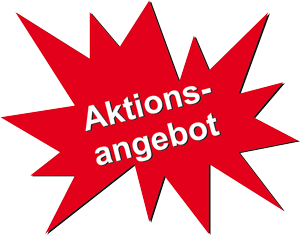 Mensch achtest du natürlich immer auf die Aktionsangebote. Das Flugblattmit den aktuellen Aktionen findest du beiliegend.Aufgabe: Ergänze die Tabelle mit den fehlenden Zahlen! Folgende Artikel stehen auf deiner Einkaufsliste:…Platz für deine NebenrechnungenPrivater Einkauf - RabattberechnungDu machst deinen wöchentlichen Einkauf beim Billa. Als preisbewussterMensch achtest du natürlich immer auf die Aktionsangebote. Das Flugblattmit den aktuellen Aktionen findest du beiliegend.Aufgabe: Ergänze die Tabelle mit den fehlenden Zahlen! Folgende Artikel stehen auf deiner Einkaufsliste:…Platz für deine NebenrechnungenAktuelles Flugblatt der Firma Billa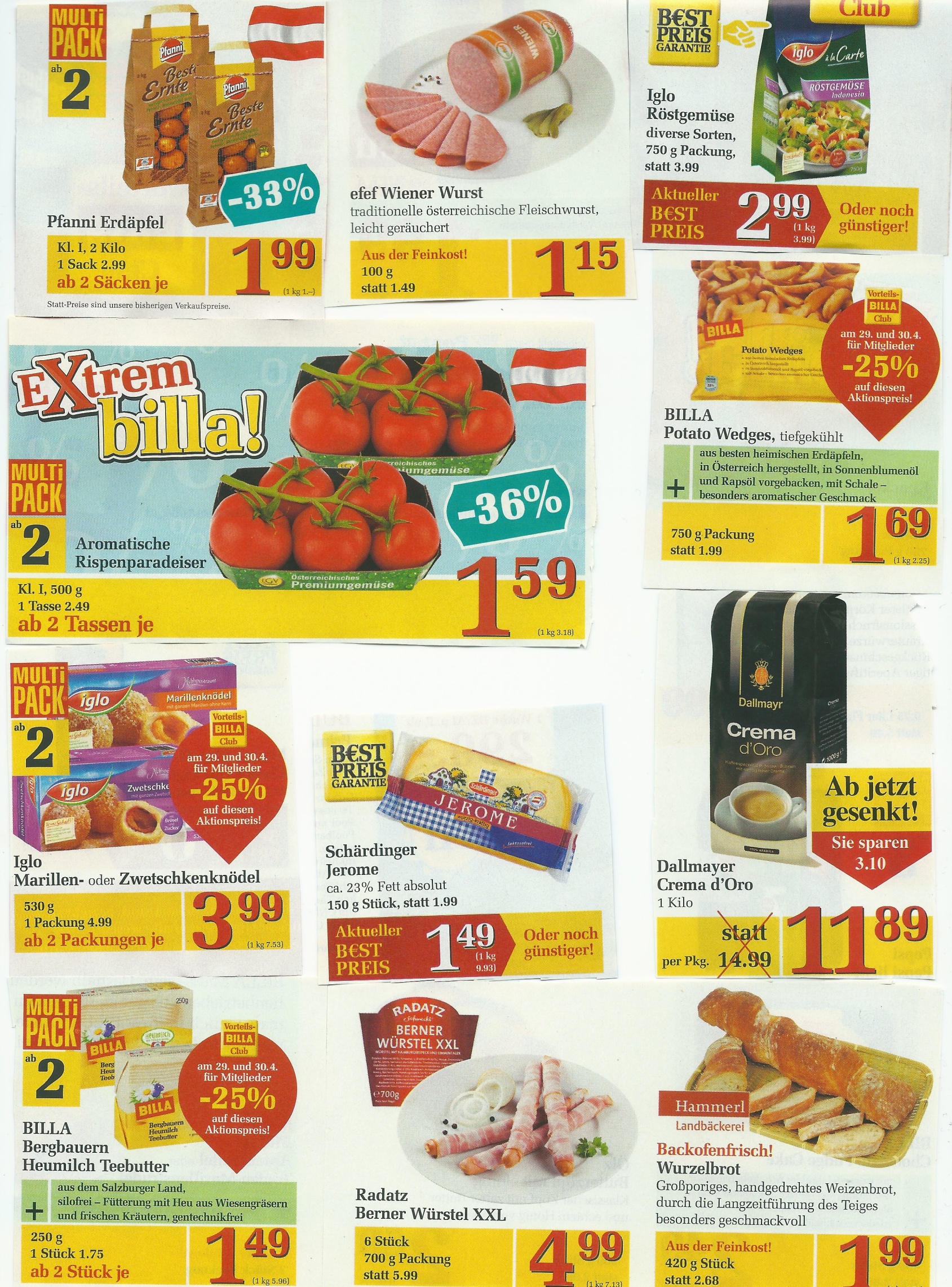 LÖSUNG Billa Einkauf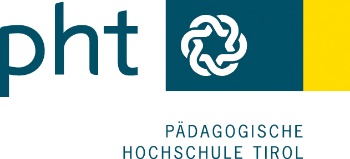 	Institut für Berufspädagogik	Studiengang BSP/TGPErklärungIch Johannes Petter erkläre,dass ich die vorgelegte Arbeit für das Modul 725 BT 02 selbst verfasst und keine anderen als die angeführten Behelfe verwendet habe.Sämtliche aus fremden Quellen direkt oder indirekt übernommenen Gedanken sind als solche kenntlich gemacht und im Quellen- bzw. Literaturverzeichnis angeführt.Diese Arbeit (oder Teile davon) wurde bisher weder in gleicher noch in ähnlicher Form in einem anderen Modul oder Studienfach vorgelegt.Ich bin damit einverstanden, dass diese Arbeit unter Wahrung aller Urheberrechte für andere LehrerInnen zugänglich gemacht wird. Kappl, 2. Jänner 2017Ort, Datum								Unterschrift Listenpreis netto-RabattRechnungsbetrag netto+UmsatzsteuerRechnungsbetrag brutto-SkontoRechnungsbetrag bar+Zustell-/Aufstellkosten brutto=ZahlungsbetragEuroProzentstaffelListenpreis netto-RabattRechnungsbetrag netto+UmsatzsteuerRechnungsbetrag brutto-SkontoRechnungsbetrag bar+ZustellkostenZahlungsbetragListenpreis netto-RabattRechnungsbetrag netto+UmsatzsteuerRechnungsbetrag brutto-SkontoRechnungsbetrag bar+Zustell-/Aufstellkosten brutto=ZahlungsbetragEuroProzentstaffelProzentstaffelProzentstaffelBerechnungenListenpreis netto8.256,00100%8.256,00 € …..100%                   x …..   5%x = 8256 : 100 x 5 = 412,80 €-Rabatt-412,80-5%8.256,00 € …..100%                   x …..   5%x = 8256 : 100 x 5 = 412,80 €Rechnungsbetrag netto7.843,2095%100%7.843,20 € …..100%                   x ….. 20%x = 7843,20 : 100 x 20 = 1568,64 €+Umsatzsteuer+1.568,64+20%7.843,20 € …..100%                   x ….. 20%x = 7843,20 : 100 x 20 = 1568,64 €Rechnungsbetrag brutto9.411,84120%100%9411,84 € …..100%                   x …..   2%x = 9411,84 = 100 x 2 = 188,24 €-Skonto-188,24-2%9411,84 € …..100%                   x …..   2%x = 9411,84 = 100 x 2 = 188,24 €Rechnungsbetrag bar9.223,6098%+Zustellung brutto+35,00Zahlungsbetrag9.258,60EuroProzentstaffelProzentstaffelProzentstaffelBerechnungenListenpreis netto100%-Rabatt-…..%Rechnungsbetrag netto…..%100%+Umsatzsteuer+…..%Rechnungsbetrag brutto…..%100%-Skonto-…..%Rechnungsbetrag bar…..%+Zustellung bruttoZahlungsbetragMistralBurtonListenpreis30.000,0027.000,00- Rabatt6.000,002.700,00= Zieleinkaufspreis24.000,0024.300,00+ Umsatzsteuer4.800,004.860,00=Rechnungsbetrag28.800,0029.160,00- Skonto864,00583,20,00= Bareinkaufspreis27.936,0028.576,80+ Versandkosten740,00600,00Zahlungsbetrag28.676,0029.176,80Einkaufspreis inkl. USt-RabattPreis nach Rabattabzug-SkontoBarzahlungspreis+Zustellung inkl. USt=Zahlungsbetrag inkl. USt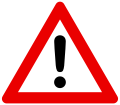 Preisvergleiche für Letztverbraucher erfolgen mit Bruttopreisen, also inklusive Umsatzsteuer!
Der Letztverbraucher hat keinen Vorsteuerabzug.          Angebotspreis inkl. USt-       % Rabatt        Preis nach Rabattabzug-       % Skonto        Zahlungsbetrag inkl. USt         Angebotspreis inkl. USt-       % Rabatt        Preis nach Rabattabzug-       % Skonto        Zahlungsbetrag inkl. USt         Angebotspreis inkl. USt-       % Rabatt        Preis nach Rabattabzug-       % Skonto+      Anfahrt/Rückfahrt        Zahlungsbetrag inkl. UStEinkaufspreis des höchsten AngebotesEinkaufspreis des günstigsten AngebotesDifferenz-----------100 %-----------x %         Angebotspreis inkl. USt €               26.590,00 - 12 % Rabatt €                 3.190,80         Preis nach Rabattabzug €               23.399,20 -     2  % Skonto €                    467,98         Einkaufspreis inkl. Ust €               22.931,22          Angebotspreis inkl. USt €               24.550,00 - 5 % Rabatt €                 1.227,50         Preis nach Rabattabzug €               23.322,50 -     0  % Skonto €                             -           Einkaufspreis inkl. Ust €               23.322,50          Angebotspreis inkl. USt €               24.105,00 - 0 % Rabatt €                             -           Preis nach Rabattabzug €               24.105,00 -     0  % Skonto €                             -   +    Anfahrt/Rückfahrt€                     175,00        Einkaufspreis inkl. Ust €               24.190,00 Einkaufspreis des höchsten Angebotes €               24.190,00 Einkaufspreis des höchsten Angebotes €               22.931,22 Differenz €                 1.258,78 22931,22-----------100 %1258,78-----------x %x=5,5ProzentArtikelNormalpreisEURRabattpreisEURErsparnis in EURErsparnis in %2 Säcke Erdäpfel5,983,982,0033,4420 dag Wiener Wurst2,302 Packungen Röstgemüse25,061kg Tomaten1,80Gesamt29,56ArtikelNormalpreisEURRabattpreisEURErsparnis in EURErsparnis in %2 Säcke Erdäpfel20 dag Wiener Wurst2 Packungen Röstgemüse1kg TomatenGesamtArtikelNormalpreisEURRabattpreisEURErsparnis in EURErsparnis in %2 Säcke Erdäpfel5,983,982,0033,4420 dag Wiener Wurst2,982,300,6822,822 Packungen Röstgemüse7,985,982,0025,061kg Tomaten4,983,181,8036,14Gesamt21,9215,446,4829,56%